Муниципальное бюджетное дошкольное образовательное учреждение детский сад «Сказка»р.п. Вознесенское Нижегородской областиРодительское собрание по теме: «Нетрадиционные техники рисования как средство развития творческих способностей детей старшего дошкольного возраста»Разработала воспитатель: Цыкунова Елена Викторовна2018 годПодготовка к родительскому собранию.Дети вместе с воспитателем делают пригласительные открытки для родителей, «Краски весны» нетрадиционные техники рисования акварелью по мокрому листу бумагиАнкетирование для родителей Оформила группу для проведения собрания.Подготовила выставку методической литературы по теме.Подготовила памятку для родителей, «Описание техник нетрадиционного рисования».Оформила выставку рисунков детей, «Мы- художники».Цель: Создание условий для овладения нетрадиционными техниками рисования родителями для совместной деятельности с детьми.Задачи:повышать педагогическую компетентность родителей в художественно –творческом развитии детей;способствовать установлению партнерских отношений между родителями и педагогами закрыть значение нетрадиционной техники рисования для развития Материалы и оборудование: на столах листы бумаги, краски, непроливайки, корзина, кисточки, влажные салфетки., презентация: «Знакомство с нетрадиционными техниками рисования для детей старшего дошкольного возраста», видео, выставка рисунков детей.План:1.Игра- приветствие: «Комплименты»2.Значение рисования для разностороннего развития ребенка.3.Результаты анкетирования.4. Презентация: «Знакомство с нетрадиционными техниками рисования для детей старшего дошкольного возраста».5. Показ видео фрагмента ООД «Первый снег»6. Творческая минутка.7. Рефлексия.8. Рекомендации родителямПриложение 1. Ход собрания:Игра- приветствиеДобрый вечер, уважаемые родители! Я очень рада видеть Вас! Чтобы нам с вами настроиться на работу, зарядиться позитивом, давайте организуем небольшой круг общения и поиграем в игру «Комплименты»:(Стоя в кругу, родители берутся за руки. Глядя в глаза соседу, надо сказать ему несколько добрых слов, за что-то похвалить. Принимающий кивает головой и говорит: «Спасибо, мне очень приятно!» Затем он дарит комплимент своему соседу. Упражнение проводится по кругу.)Сегодня мы поговорим о значении рисования для развития творческих способностей детей и познакомимся с нетрадиционными техниками рисования. Термин «нетрадиционный» (от лат. traditio – привычный) подразумевает использование материалов, инструментов, способов рисования, которые не являются общепринятыми. Нетрадиционная техника рисования - это рисование необычными материалами, необычным способом. Формирование творческой личности - одна из важных задач педагогической теории и практики на современном этапе. Решение её начинается уже в дошкольном возрасте. Художественно- творческие способности, умения и навыки детей необходимо начинать развивать как можно раньше, занятие изобразительной деятельности способствуют развитию творческих способностей, воображения, наблюдательности, художественного мышления и памяти детей. Сухомлинский В.А. писал: “Истоки способностей и дарования детей на кончиках пальцев. От пальцев, образно говоря, идут тончайшие нити-ручейки, которые питает источник творческой мысли. Другими словами, чем больше мастерства в детской руке, тем умнее ребёнок» Занятие рисованием – одни из самых больших удовольствий для ребёнка. Эти занятия приносят детям много радости. Нельзя забывать, что положительные эмоции составляют основу психического здоровья и благополучия детей. А поскольку изобразительная деятельность является источником хорошего настроения, следует поддерживать и развивать интерес ребёнка к творчеству.Изобразительная деятельность является едва ли не самым интересным видом деятельности дошкольников. Она позволяет ребёнку отразить в изобразительных образах свои впечатления об окружающем, выразить своё отношение к ним. Вместе с тем изобразительная деятельность имеет неоценимое значение для разностороннего эстетического, нравственного, трудового и умственного развития детей.Рисование имеет огромное значение в формировании личности ребенка. От рисования ребенок получает лишь пользу. Особенно важна связь рисования с мышлением ребенка. При этом в работу включаются зрительные, двигательные, мускульно-осязаемые анализаторы. Кроме того, рисование развивает интеллектуальные способности детей, память, внимание, мелкую моторику, учит ребенка думать и анализировать, соизмерять и сравнивать, сочинять и воображать. Для умственного развития детей имеет большое значение постепенное расширение запаса знаний.3.Результаты анкетирования.По результатам анкетирования, которые я задавала родителям, сделала вывод о том, что вы достаточно уделяете времени рисованию и поощряете творчество своих детей. Что дети часто рисуют и чаще всего используют традиционные техники рисования карандашами и фломастерами, чем рисование пальчиками, ладошками и другими предметами. Соглашусь с вамичто рисуя таким способом дети пачкаются и пачкают всё вокруг, но не забывайте, что совсем не страшно, если ваш ребёнок перепачкается, главное, чтобы он получил удовольствие от общения с красками и радовался результатам своего труда. Обязательно приобретите пальчиковые краски или гуашь и рисуйте вместе с детьми.4. Презентация: «Знакомство с нетрадиционными техниками рисования»Существует много техник нетрадиционного рисования, их необычность состоит в том, что они позволяют детям быстро достичь желаемого результата. Например, каждому ребенку будет интересно рисовать пальчиками, делать рисунок собственной ладошкой, ставить на бумаге кляксы и получать забавный рисунок. Изобразительная деятельность с применением нетрадиционных техник рисования способствует развитию у ребенка:- мелкой моторики рук;- тактильной чувствительности-пространственной ориентировки на листе бумаги и зрительноговосприятия;-внимания и усидчивости;-мышления;-изобразительных навыков и умений;- наблюдательности, эстетического восприятия, эмоциональной отзывчивости;-кроме того, в процессе этой деятельности у дошкольника формируются навыки контроля и самоконтроля.Существует много видов техник нетрадиционного рисования: Рисование пальчиками.Ребёнок опускает в гуашь пальчик и наносит точки, пятнышки на бумагу. На каждый пальчик набирается краска разного цвета. После работы пальчики вытираются салфеткой, затем гуашь легко смывается.Рисование ладошкой.Ребёнок опускает в гуашь ладошку (всю кисть) или окрашивает её с помощью кисточки (с5ти лет) и делает отпечаток на бумаге. Рисуют и правой и левой руками, окрашенными разными цветами.Рисование ватными палочками.Ребёнок опускает в гуашь ватную палочку и наносит на лист рисунок, точки, линии, кольца. Ватной палочкой рисунок получается аккуратней, чем кистью, т.к. ватная палочка при нажиме не гнётся как кисть.Тычок жёсткой полусухой кистью.Ребёнок опускает в гуашь кисть и ударяет ей по бумаге, держа кисть вертикально. При работе кисть в воду не опускается. Таким образом, заполняется весь лист, контур или шаблон. Получается имитация фактурности пушистости или колючей поверхности.Оттиск картофелем, морковью, строительным материалом.Ребёнок опускает фигурку, вырезанную из картофеля, в баночку с поролоном намоченным гуашью и делает отпечаток на листе.Отпечатки листьев.Ребёнок покрывает лист дерева или лист капусты красками разных цветов, затем прикладывает его окрашенной стороной к бумаге для получения отпечатка. Каждый раз берёт новый лист. Черешки у листьев можно дорисовать кистью.НиткографияСпособ получения изображения: ребенок опускает нитку в краску. Затем на листе бумаги выкладывается изображение из нитки, оставляется конец нити. После этого сверху накладывается другой лист, прижимается рукой и вытягивается нитка за кончик, недостающие детали дорисовываются.МонотипияСпособ получения изображения: ребенок складывает лист бумаги вдвое и на одной его половине рисует половину изображения предмета (предметы выбираются симметричные). После рисования каждой части предмета, пока не высохла краска, лист снова складывается пополам для получения отпечатка. Затем изображение можно украсить, также складывая лист после рисования нескольких украшений.ГраттажСпособ получения изображения: ребенок натирает свечой лист так, чтобы он весь был покрыт слоем воска. Затем на него наносят тушь с жидким мылом, в этом случае он заливается тушью без добавок. После высыхания палочкой процарапывается рисунок.КляксографияСпособ получения изображения: ребенок зачерпывает гуашь пластиковой ложечкой и выливает на бумагу. В результате получаются пятна в произвольном порядке. Затем лист накрывается другим листом и прижимается. Далее верхний лист снимается, изображение рассматривается: определяется, на что оно похоже. Недостающие детали дорисовываются кистью.НабрызгСпособ получения изображения: ребенок набирает краску на кисть и ударяет кистью о картон, который держит над бумагой. Краска разбрызгивается на бумагу.Восковые мелки и акварель Способ получения изображения: рисунок рисует восковыми мелками на белой бумаге. Затем закрашивает лист акварелью в один или несколько цветов. Рисунок мелками не закрашивается.Рисование на пене для бритьяСпособ получения изображения: ребёнок распределяет пену в какой- либо ёмкости, наносит разные цветовые пятна, зубочисткой делает разные разводы в любых направлениях, закрывает листом бумаги, снимает лист, убирает лишнюю пену и получается эффект «мраморной бумаги»Каждая из этих техник - это маленькая игра. Их использование позволяет детям чувствовать себя раскованными, смелее, непосредственнее, развивает воображение, дает полную свободу для самовыражения.5. Показ видео фрагмента ООД «Первый снег». Рисование восковыми мелками и акварелью.6. Творческая минутка. Игра: «Рисунки из ладошки», «Преврати кляксу»7. Рефлексия. «Корзина пожеланий».Родители пишут на листках бумаги пожелания и кладут в корзинку, воспитатель перемешивает листки. Каждый родитель по очереди вытаскивает для себя пожелание.В заключении хотелось бы поблагодарить Вас за участие и еще раз подчеркнуть, что семья и дошкольное учреждение – два важных социальных института развития ребенка. Без родительского участия процесс воспитания невозможен, или, по крайней мере, неполноценен. Без вашей помощи значимые результаты как в воспитании, образовании, получить невозможно, так давайте будем с вами союзниками и все наши проблемы, будут постепенно решаться. 8. Хотелось бы дать несколько рекомендаций: -материалы (карандаши, краски, кисти, фломастеры, восковые карандаши и т.д.) необходимо располагать в поле зрения ребёнка, чтобы у него возникло желание творить;-знакомьте его с окружающим миром вещей, живой и неживой природой, предметами изобразительного искусства, предлагайте рисовать всё о чём ребёнок любит говорить, и беседуйте с ним обо всём, что он любит рисовать;-не критикуйте ребёнка и не торопите, наоборот время от времени стимулируйте занятия ребёнка рисованием;-хвалите своего ребёнка, помогайте ему, доверяйте ему, ведь ваш ребёнок индивидуален!Список литературы.И. А. Лыкова «Изобразительная деятельность в детском саду. Вторая младшая группа» - М.: «Карапуз», 2009.Давыдова Г.Н. «Нетрадиционные техники рисования в детском саду» - М.,2007 г.Утробина К.К., Утробин Г.Ф. «Увлекательное рисование методом тычка с детьми 3-7 лет»Цквитария Т.А. «Нетрадиционные техники рисования» - ООО «ТЦ Сфера»,2011 г.Приложение 1. Анкета для родителей:   1) Рисует ли ваш ребёнок дома?2) Как часто ваш ребёнок рисует дома?3) Чем ребёнку больше нравится рисовать?4) Ребёнок пользуется любыми из имеющихся у него материалов для рисования, когда сам пожелает или по Вашему разрешению.5) Использует ли ребёнок в рисовании нетрадиционные способы(пальцем, ладошкой, другими предметами?6) Аккуратен ли ребёнок во время рисования (пачкает ли лист, мебель, лицо, руки?7) Если ребёнок пачкается во время рисования, ругаете ли вы его за это?8) Обращаете ли вы внимание ребёнка на красоту природы в разное время года?9) Часто ли ребёнок просит кого – либо из членов семьи порисовать вместе с ним?10) Как Вы чаще всего реагируете на просьбы ребёнка порисовать с ним?11) Рисует ли ваш ребёнок сам или вы помогаете ему?12) Сколько времени ребёнок может заниматься рисованием?13)Самостоятельно ли выбирает ваш ребенок тему для рисования?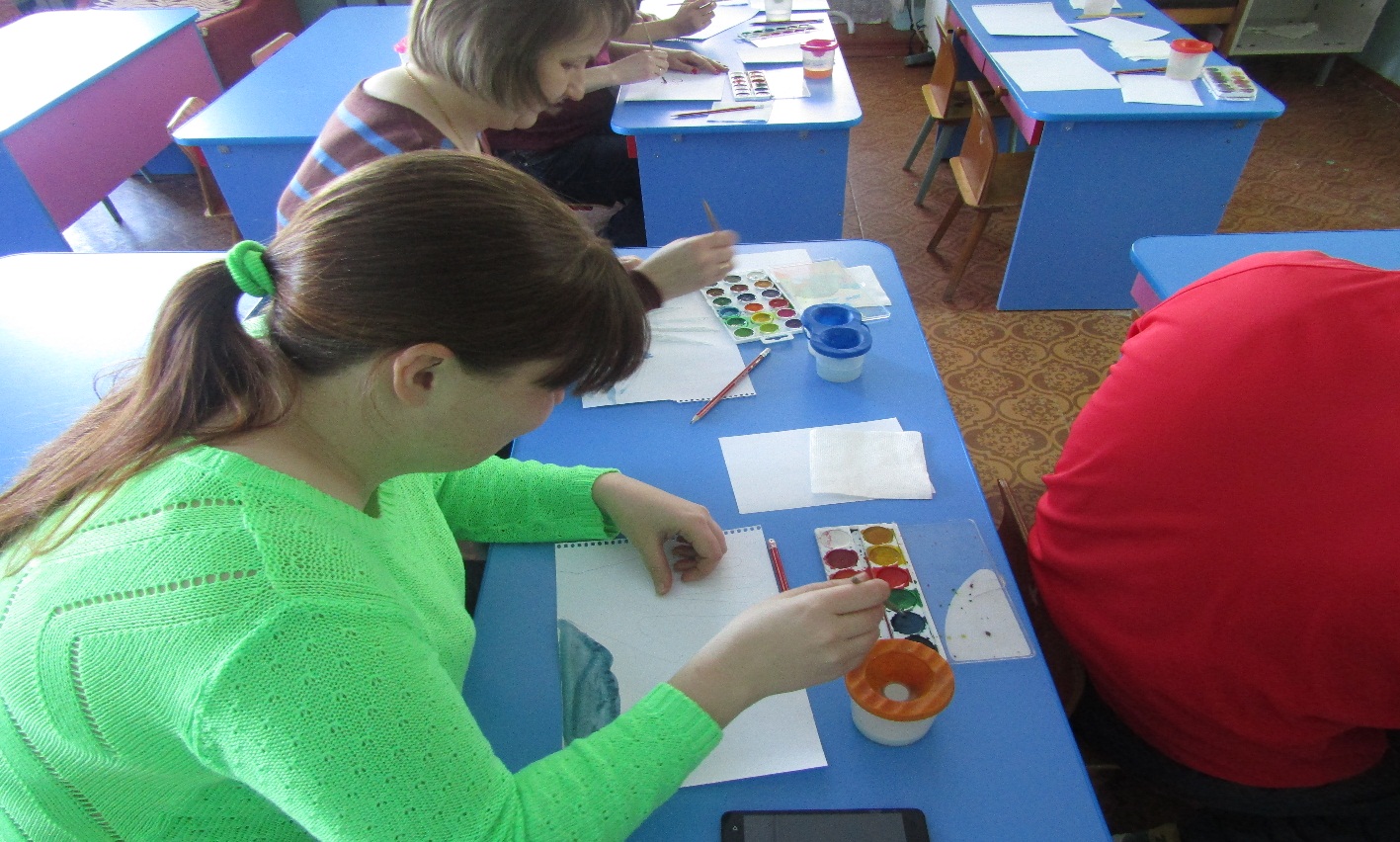 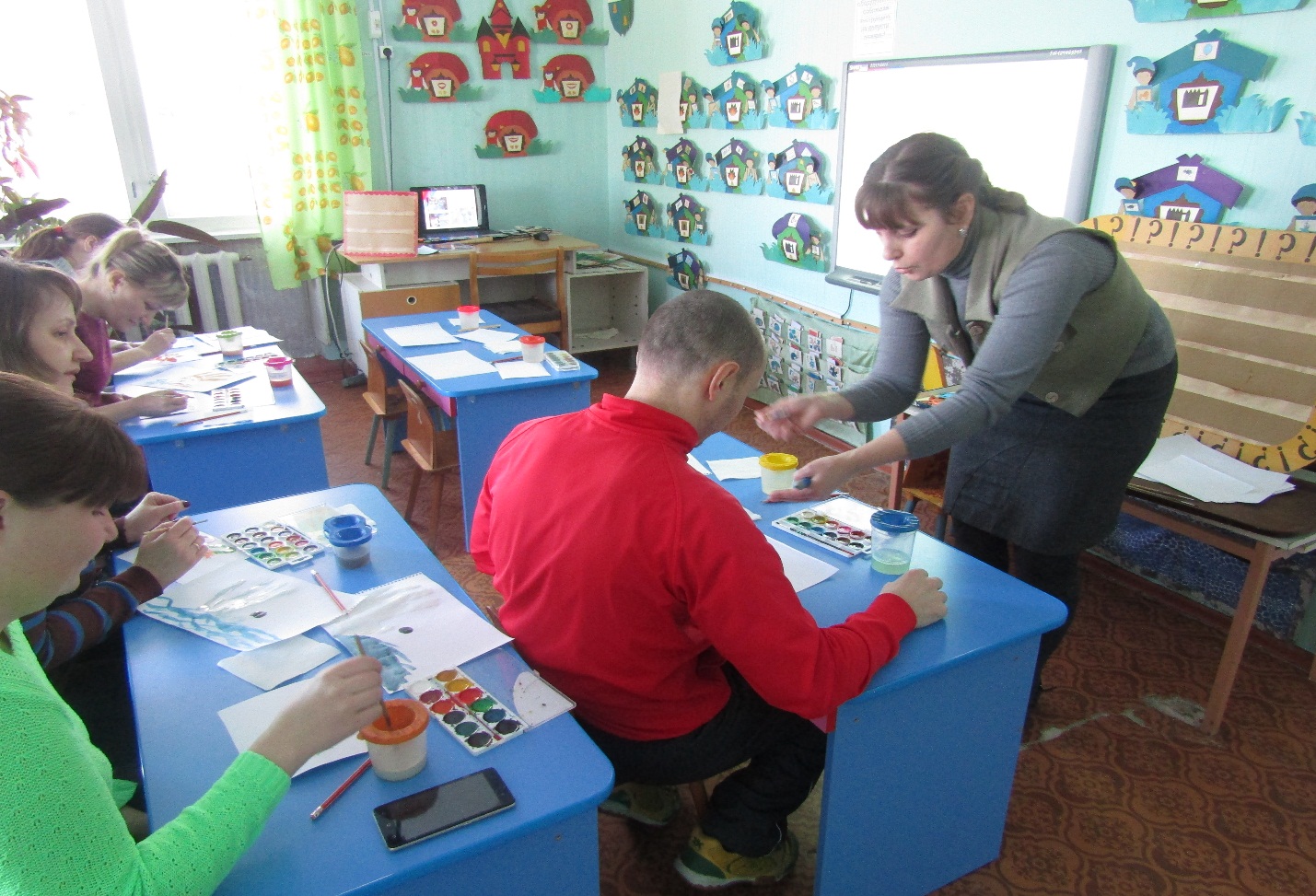 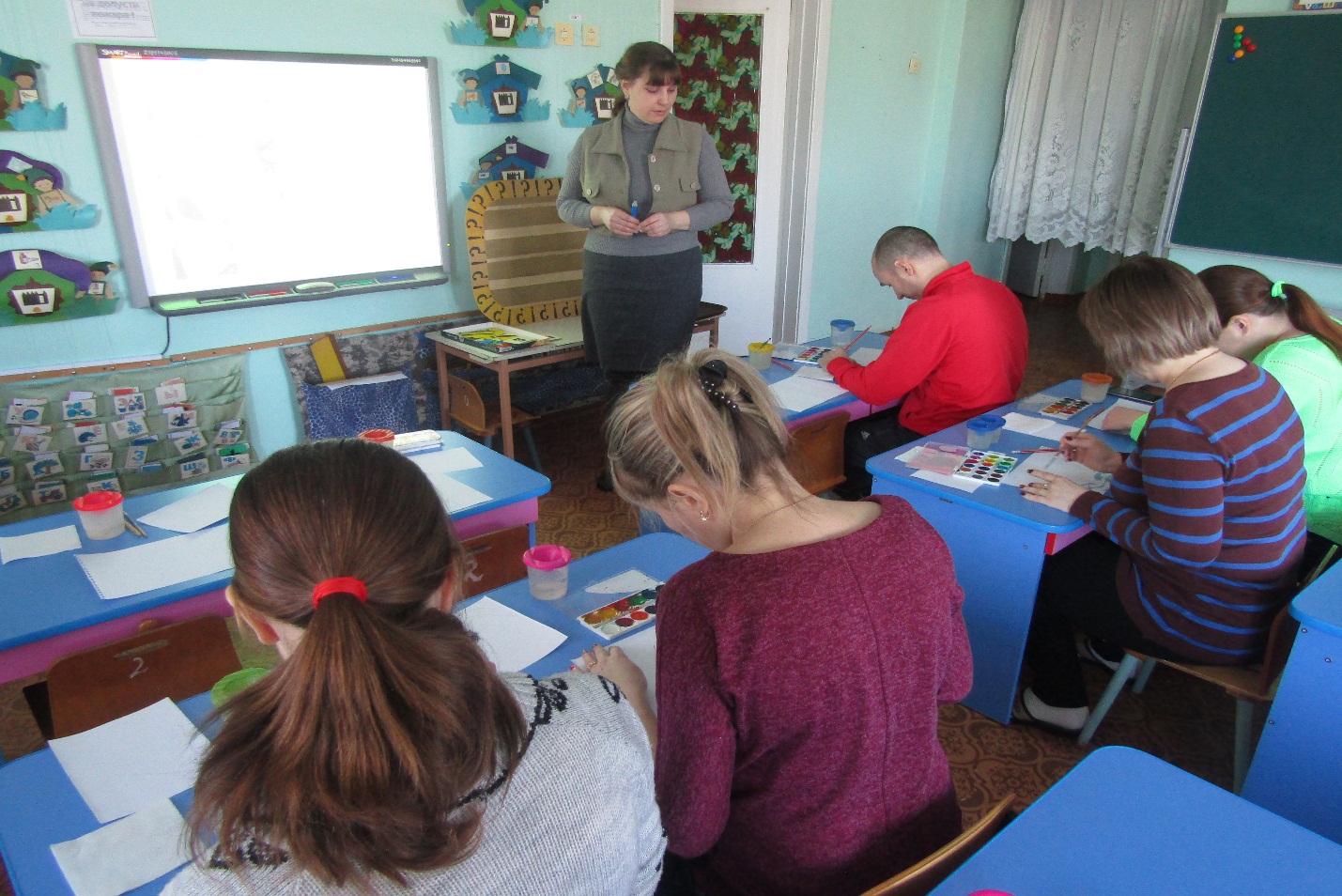 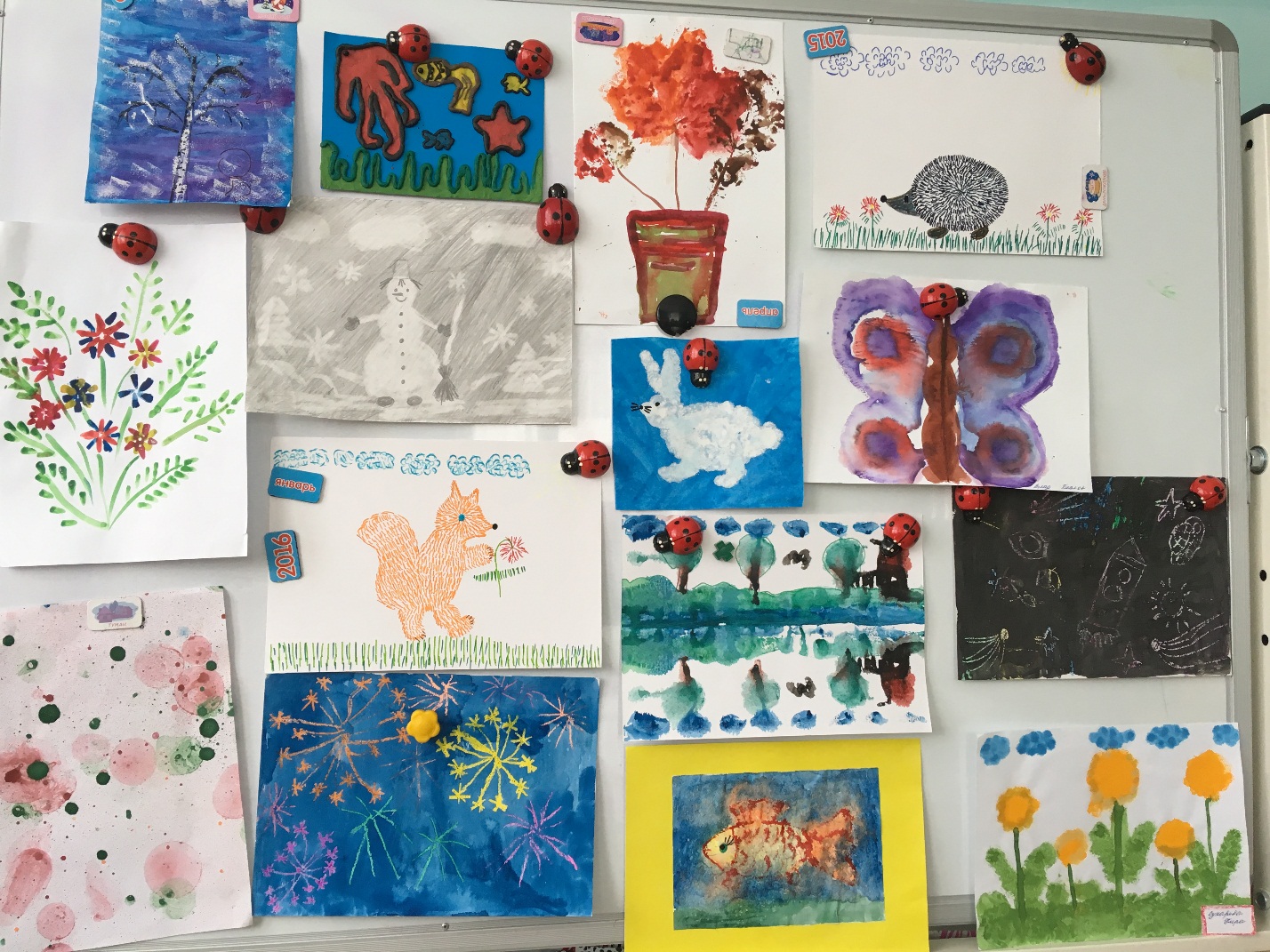 